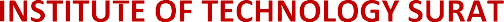 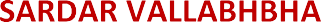 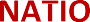 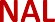 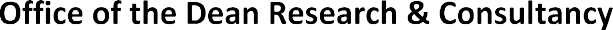 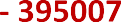 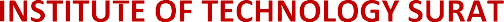 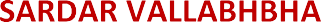 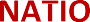 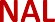 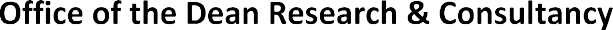 IP - 1.1 - Administrative & Financial Approval Form for IP Related Expenditure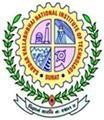 (To be filled in by the Faculty member only if the IP is filed in the name of SVNIT, Surat for onward submission through the HoD)No:	Date:I certify that the information provided above & in the attached document(s) is true and accurate according to my knowledge. The expenditure will be done as per the Institute norms and GFR-2017 rules. It is hereby requested to approve the above filing expenditure and the same may be debited from the Patent Attorney Fee Code: 1/380, if approved.For Office UseNo. of Patent Filed & GrantedNo. of Design RegistrationSr. No.ItemDetailsDetailsDetailsDetails1Name of Applicant(s)/Inventor(s){as per IP (Patent/Design) Application}(1) SARDAR VALLABHBHAI NATIONAL INSTITUTE OF TECHNOLOGY, SURAT- 395007 GUJARAT.(1) SARDAR VALLABHBHAI NATIONAL INSTITUTE OF TECHNOLOGY, SURAT- 395007 GUJARAT.(1) SARDAR VALLABHBHAI NATIONAL INSTITUTE OF TECHNOLOGY, SURAT- 395007 GUJARAT.(1) SARDAR VALLABHBHAI NATIONAL INSTITUTE OF TECHNOLOGY, SURAT- 395007 GUJARAT.1Name of Applicant(s)/Inventor(s){as per IP (Patent/Design) Application}(2)(2)(2)(2)1Name of Applicant(s)/Inventor(s){as per IP (Patent/Design) Application}(3)(3)(3)(3)1Name of Applicant(s)/Inventor(s){as per IP (Patent/Design) Application}(4)(4)(4)(4)1Name of Applicant(s)/Inventor(s){as per IP (Patent/Design) Application}(5)(5)(5)(5)1Name of Applicant(s)/Inventor(s){as per IP (Patent/Design) Application}(6)(6)(6)(6)2Type of IP (Patent/Design)[ ] Process[ ] Product[ ] Design[ ] Other3Nature of IP (Patent/Design) Expenditure[ ] FER[ ] SER	[ ] Hearing[ ] Renewal[ ] Other4Title of the IP (Patent/Design)5IP (Patent/Design) Application No.6IP (Patent/Design) Filing Date7Total Charges Plus Taxes (in Rs.)(Subject to Maximum Permissible Limits)8Name of the Patent Attorney or IP Law Firm (must be the same who filed the application)9AttachmentsApproval Note taken before filing the IP (Patent/Design)Approval Note taken before filing the IP (Patent/Design)Approval Note taken before filing the IP (Patent/Design)Approval Note taken before filing the IP (Patent/Design)9Attachments(2)(2)(2)(2) Name: Name:Name & Signature of Faculty MemberName & Signature of Head of the DepartmentRecommended / Not RecommendedRecommended / Not RecommendedApproved / Not ApprovedDean (R&C)Dean (SW)DirectorSr.No.Patent File DatePatent No.Title of the PatentInventor(s) NamePatent Grant DateType of Patent123456789101112131415Sr.No.Design Registration DateDesign No.Title of the DesignApplicant(s) NameDesign Publish Date123456789101112131415